Получите консультацию по вашему вопросу в едином контакт-центре на сайте ПФР pfr.gov.ru.

#ПФР #важнознать #ЕКЦ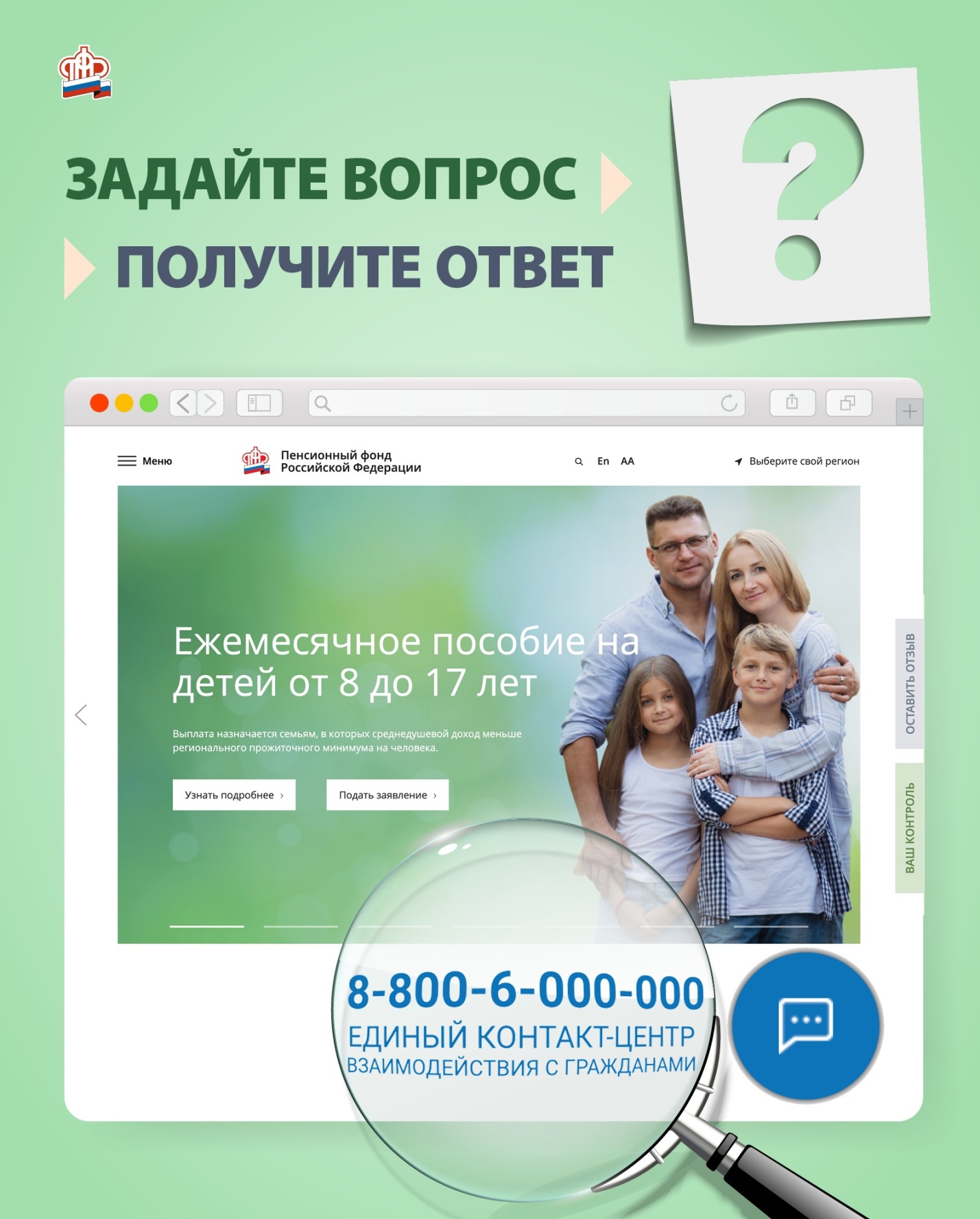 